ITPA 32nd ANNUAL ASSEMBLY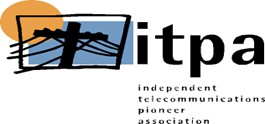 Registration FormDobson, NC April 26-28, 2024Member Name				 Name of Guest	 Daytime Phone Number 		 E-Mail			 Chapter/Club Affiliation 					 First-time Assembly Attendee? Yes	No	(Grant Application available by contacting the national office)Registration fee includes the following meals and activities:Friday:	Meet and Greet Dinner/Opening Ceremony (You are invited to come dressed as your favorite Mayberry character)Saturday: LunchSaturday:Afternoon: Registration fee includes optional squad car tour and/or tour of the Andy Griffith MuseumEvening:	Dinner is on your ownSundayNoon:		Hall of Fame Luncheon/Afternoon Awards Ceremony Evening:	Banquet/InstallationSaturday afternoon/evening activities (Registration fee includes attendance at one or both activities. You must sign up in ad- advance to attend one or both activities. Sign-up is not available during assembly attendance.)Squad Car Tour	Number of participants. 	Andy Griffith Museum  Number of participants 	I do not want to take a tour.Registration Fee: Payment for registration must accompany this form. Check the appropriate options below. Make check payable to ITPA. (See www.nationalitpa.com for online registration.)ITPA Member (includes Hall of Fame Luncheon) $130 per person 	No. of MembersGuest (includes Hall of Fame Luncheon)	$130 per guest		No. of GuestsGrand Total Enclosed	$ 	———————————————————————————————————————————————————Hall of Fame Luncheon Only	$ 35 per person 	No. of attendees (applies only to luncheon attendees not registered for Assembly)Grand Total Enclosed	$ 	Please send the assembly registration form and check payable to ITPA to:ITPA, 438 W. Oglethorpe Hwy, Hinesville, GA 31313     Online Registration 2024 ITPA Assembly       Hotel Accommodations: Hampton Inn Dobson, 150 Charlestowne Drive, Dobson, NC 27017Room Rates- Standard Room with one king bed or two queen beds $145 per night plus tax. Check-in time is 3PM.To register online:https://www.hilton.com/en/book/reservation/deeplink/?ctyhocn=INTDBHX&groupCode=CHHITP&arrivaldate=2024-04- 25&departuredate=2024-04-29&cid=OM,WW,HILTONLINK,EN,DirectLink&fromId=HILTONLINKDIRECTClick on “Special Rates” and under Group Code enter “ITPA.”To Register by Phone:  336-353-9400 USE “ITPA” as the group rate keyword. Ask for Jennie Lee at ext. 2122 to request a studio room for $155 or a luxury suite for $175 per night.Deadline to make hotel reservations – March 25, 2024 Deadline to register for Assembly – April 11, 2024Cancellation Policy: Cancellations for assembly registration received after March 1st are non-refundable. To receive arefund on the hotel deposit, you must cancel your hotel room at least 24 hours before your scheduled 3 PM check-in date.Sponsor FormITPA 32nd AnnualSpring AssemblyIndependent Telecommunications Pioneer Association32nd Annual Spring Assembly April 26-28, 2024Please list the sponsor name as: 	Sponsor Levels(Please check the appropriate sponsorship level)Personal Contributor (select option)$300		$200		$100 		$50 	Please mail the completed sponsorship form and tax-deductible donation to:                                                                                     ITPA438 West Oglethorpe Hwy Hinesville, GA 31313Please contact itpa@telecom-pioneers.net if you would like to pay online.  Please note a convenience fee is added to all online payments.Thank you for your support!Diamond$2,000.00Platinum$1,000.00Gold$750.00Silver$500.00Bronze$350.00Sponsor$300.00